 Northern Wisconsin Initiative to Stop Homelessness (N*WISH) 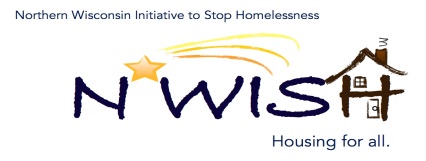 Via ZoomOctober 6, 2021 10:30am-12:00pmMinutes prepared by Nicole MarchandMEMBERS PRESENT:		Micah Dewing – New Hope Shelter				Teleka Dewing – Wasmogishek Food PantryAmanda Aubry – NewcapDebbie Bushman – NewcapErin Evosevich - NewcapLinda Norton- NewcapMakenna Kalata – CE NewcapNicole Marchand – Newcap				Ashley Durand – Forward Service CorporationKatie Knospe- Forward Service CorporationMelisssa Cornelius – AVAIL, Inc. LangladeDebbie Meye – Wisconsinn Department of Veteran AffairsAngela Shields – Tri-County Council on Domestic Violence & Sexual Assault – Lily’s HouseAmanda Jahn – The Salvation ArmyKatherine Stuckemeyer – Northland Pines School District – School PsychologistJennifer Allen – ICAAngela Fox – Indianhead CAA-SSVF				Ginger Chrobak – Rhinelander Area Food Pantry/NATHMEMBERS EXCUSED:	Nancy Getzloff-Nelson – Newcap, Tracy Pilsbury – Newcap,                  Katie Knopse – Forward Service Corporation, Jesse Killings – New Life Ministries, Leigh Polodna – WIBOSCOC,OTHERS PRESENT: N/A	Review and Approval of September Minutes:   Minutes will be changed for September to include Teleka Dewing – Wasmogishek Food Pantry and Micah Dewin – New Hope Shelter did both attend the September meeting. Debbie Meye made the motion to accept the September meeting minutes, Erin Evosevich seconds. September minutes approved.Point in Time August : New Hope Shelter’s numbers have gone down and they have availability for single females, Avail has two spots available, Tri-County is accurate, some availability in Lily’s house. Newcap has funds availability so if you have people on the list please have them return calls ASAP.BOSCOC Completion Grant: Debbie Bushman facilitated the input of the answers to the individual questions on the Grant Application.Meeting Notes – -Organizations to target for membership:  Boy’s & Girl’s Club of the Northwoods, New Horizons, and Shared Hope.-Discussed doing a confidential survey of all members for those that do have Lived experience and other relevant data.EHH/ESG CARES CV Update:ESG/CV:. Rapid Rehousing: Prevention: ,  EHH,  through preventionCoordinated Entry Update:Makenna KalataDV Rapid Re-Housing UpdateMeghan Gleason BOS Updates- Agency UpdatesTri County – Reminded us that October is Domestic Violence Awareness Month and shared their Activities -  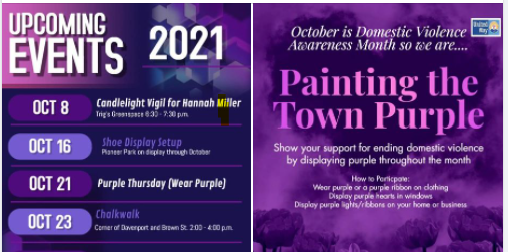 Newcap- DV RRH Approved. They will have a DVRRH coordinator hired for just these 4 N*WISH counties Future PresentationsAgenda ItemsThe meeting adjourned at   12:00pmNext N*WISH meeting  Via ZOOM or in personNovember 3, 2021 – 10:30am-12:00pm To keep up to date with everything homeless in Wisconsin, please sign-up for the Wisconsin Balance of State Continuum of Care newsletter at www.wiboscoc.org.